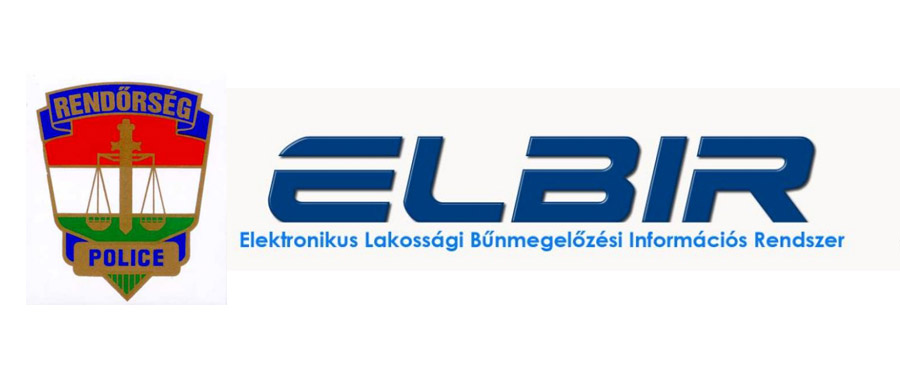 Iskolából hazafelé, avagy bűnmegelőzési tanácsok szülőknek és gyereknek:Őszi és téli időszakban korábban sötétedik. A sötétedés beálltával szubjektív biztonságérzetünk is csökkenhet, de a lehetséges és valós veszélyforrások száma is emelkedik. Ezekben a hónapokban is előfordulhat – főleg, ha gyermek külön órákra vagy edzésre is jár - hogy gyermekének sötétben is egyedül kell hazamennie. A tavaszi, nyári világosság idején oly biztonságosnak tűnő útszakaszok is félelmetessé, veszélyessé válhatnak. Fontos megemlíteni azonban, hogy alsós gyermekét (10-11 éves kor alatt) lehetőség szerint ne hagyja egyedül hazamenni (szülő, nagyobb testvér, szomszéd kísérje haza). Felsős gyermek természetesen, az alapvető szabályok ismeretében, már közlekedhet egyedül. Gondosan és közösen tervezzék meg a hazafelé tartó utat, beszéljék át a veszélyes pontokat, útszakaszokat; Elindulás előtt a gyermek, még az iskolában, telefonon vegye fel a kapcsolatot a szülőkkel, nagyszülőkkel, hogy tudják mérlegelni a lehetséges hazaérkezés időpontját;Annak tényét, hogy a gyermek egyedül közlekedhet, minden esetben tudja az osztályfőnök;A gyermek mobiltelefonját, okos eszközeit, egyéb értéktárgyait rejtve hordja, ne viselje jól látható helyen; Útközben ne telefonáljon, ne használjon fül- és fejhallgatót, mert ezek az eszközök felhívhatják a figyelmet az értékekre, másrészt az eszközök használata révén elkalandozhat a gyermek figyelme, elveszítheti a környezetkontrollt;A gyermek akár gyér, akár forgalmas útszakaszon, kizárólag jól belátható, lehetőség szerint kivilágított és kijelölt gyalogosátkelőhelyen keljen át az úttesten; Kijelölt gyalogos átkelőhelynél, festett útburkolatnál, jelzőlámpával irányított útszakaszon is csak akkor kelljen át a gyermek az úttesten, ha meggyőződött arról, hogy az autós, motoros megállt, és megadja az elsőbbséget (a gyalogos átkelőhely nem minden esetben nyújt alapvető biztonságot); Véletlenül se rohanjon át nem belátható kanyarban, több sávos úton, vagy nem kijelölt helyen;Ha nincs kialakított gyalogosátkelőhely, a gyermek használja a felüljárót, vagy aluljárószakaszt;Sötétben, párás, esős időben nehezítettek a látási viszonyok, erre ügyeljen a gyermek autóút mentén; Érdemes fényvisszaverő pántot hordani (kerékpár esetében kötelező, a jól láthatóság érdekében a kerékpár kivilágítása mellett), sötétebb szakaszokon fel kell venni a láthatósági mellényt;     Érdemes elgondolkodni a gyermeke okoseszközén beállított google-fiókhoz kapcsolható szülői felügyeleti program, applikáció beszerzésén, mely lehetővé teszi a telefon távoli csörgetését, valamint az eszköz tartózkodási helyének ellenőrzését (internet alapon így nyomon követheti google maps-on keresztül gyermeke mozgását);A Hazakísérő-telefonszolgáltatások csábítónak tűnhetnek, de legyen szkeptikus az alkalmazásukkal szemben (elvonja a figyelmet, hamis biztonságérzetet nyújt); A gyermek kerülje a nem átlátható, kivilágítatlan helyeket, utcaszakaszokat, parkokat; Lehetőség szerint olyan útvonalat válasszon, ahol rendezettek a körülmények, többen tartózkodnak, és megvalósulhat a közösségi kontroll és természetes felügyelet (forgalmasabb helyeken csökken az áldozattá válás esélye, hisz a bűnelkövető is mérlegel, kockázatot értékel); Ismert útszakaszon több az ismerős, a hangos köszönések biztonságérzetet nyújtanak;Ha megoldható, több társával együtt menjen hazafelé az iskolából, olyan gyerekekkel, akik közel laknak egymáshoz; Tömegben, tömegközlekedési eszközön figyeljen a gyermek értékeire, vigyázzon táskájára (vegye le és tartsa maga elé), és figyelje környezetét; Ha van rá mód, a gyermek kerülje a sötét, gyér megvilágítással rendelkező, elnéptelenedett parkokat, aluljárókat; Legyen körültekintő kapualjaknál, kiszögelléseknél, beugróknál séta közben, figyeljen környezetére; A gyermek néha változtasson az útvonalon bűnmegelőzési célzattal;A gyermek tudja, ha veszélybe vagy bajba kerül kihez fordulhat, kit értesíthet, mit kell elmondania, vegye észre, ha követik, és erre dolgozzanak ki közös reakciót/stratégiát (például forgalmas helyre, boltba, üzletbe megy, szól felnőttnek, kér telefonon segítséget); Idegen személlyel ne álljon szóba, persze ne legyen udvariatlan, de legyen mindig óvatos (ha kocsiból szólnak ki a gyermeknek, inkább tegyen úgy mintha nem hallaná, és menjen forgalmas helyre, vagy változtasson az útvonalon);A gyermek telefonjában a szülő, nagykorú hozzátartozó és központi segélyhívó (112) száma gyorsbillentyűhöz legyen kapcsolva; A telefon névjegyzékében a legfontosabb telefonszámok elé írjon A betűt, a gyorsabb hívás érdekében;Alakítson ki gyermekével veszély jelzésére egy kódnyelvet, jelrendszert;   Önvédelmi boltokban kapható hangos, magas frekvenciával dolgozó személyvédelmi riasztó, mely alapvető védelmet nyújthat, felhívhatja a környezetét figyelmét a gyermekre, könnyen elrejthető, bárhova rögzíthető, akár értéktárgyhoz is kapcsolható;  Ismerje fel a gyanús csoportosulásokat, ha ilyet tapasztal a gyermek, változtasson útvonalán. S ne feledjék, saját biztonságunkért, elsődlegesen saját magunk vagyunk felelősek!Ha mégis megtörténne a baj, hívjanak segítséget, értesítsék a Rendőrséget a 112 segélyhívó számon!